موضوع العلوم الطبيعية لشعبة الرياضيات في بكالوريا 2011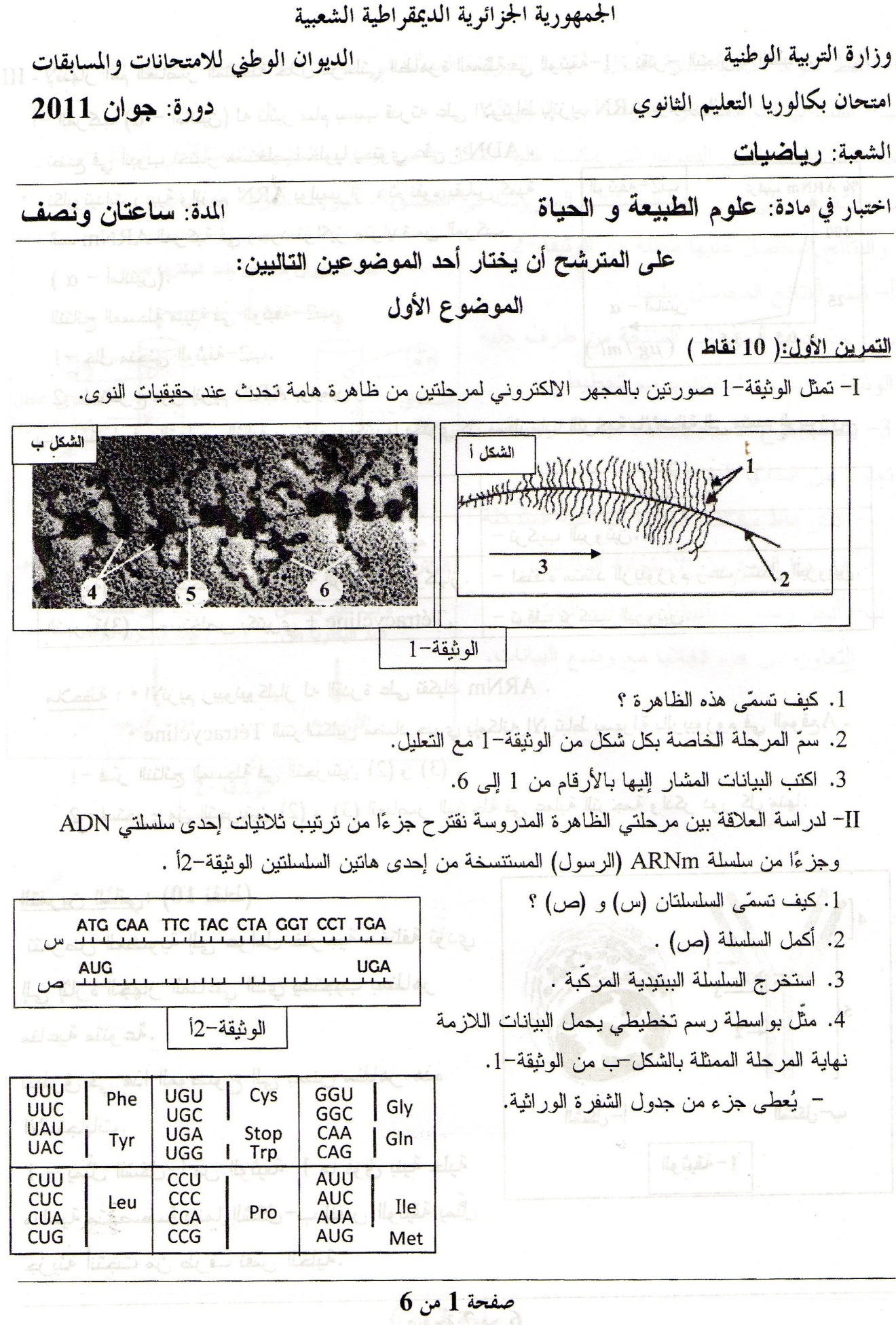 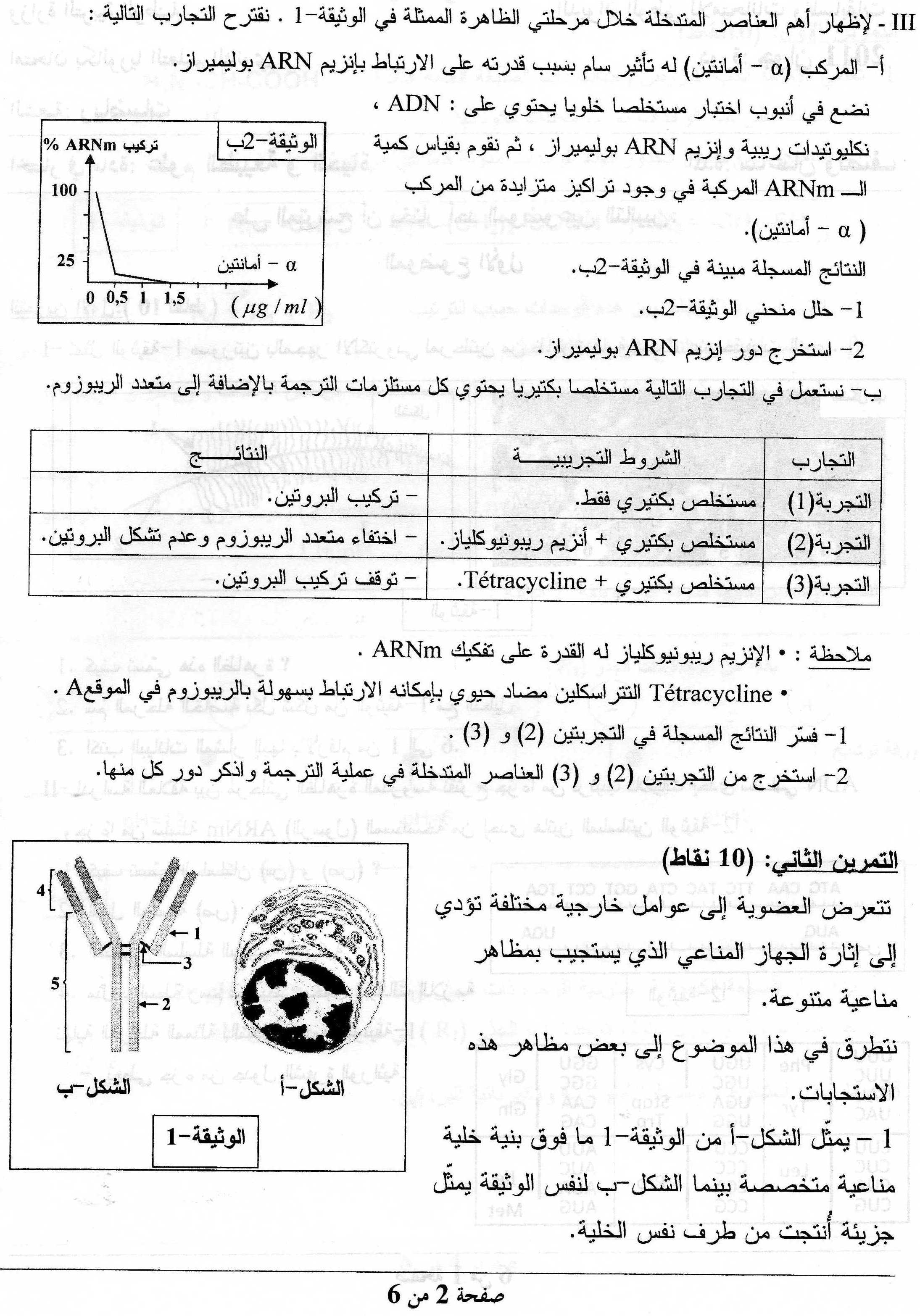 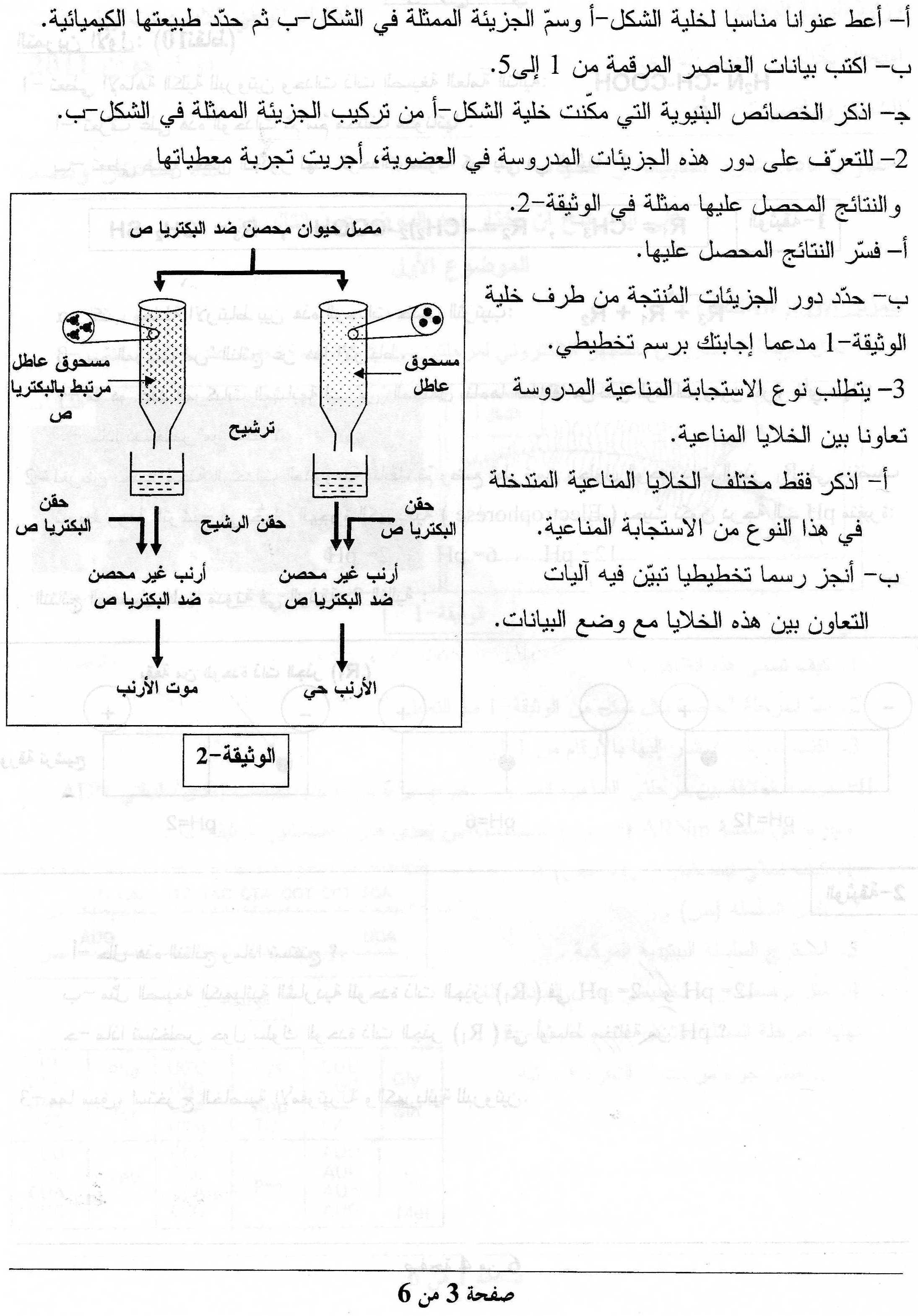 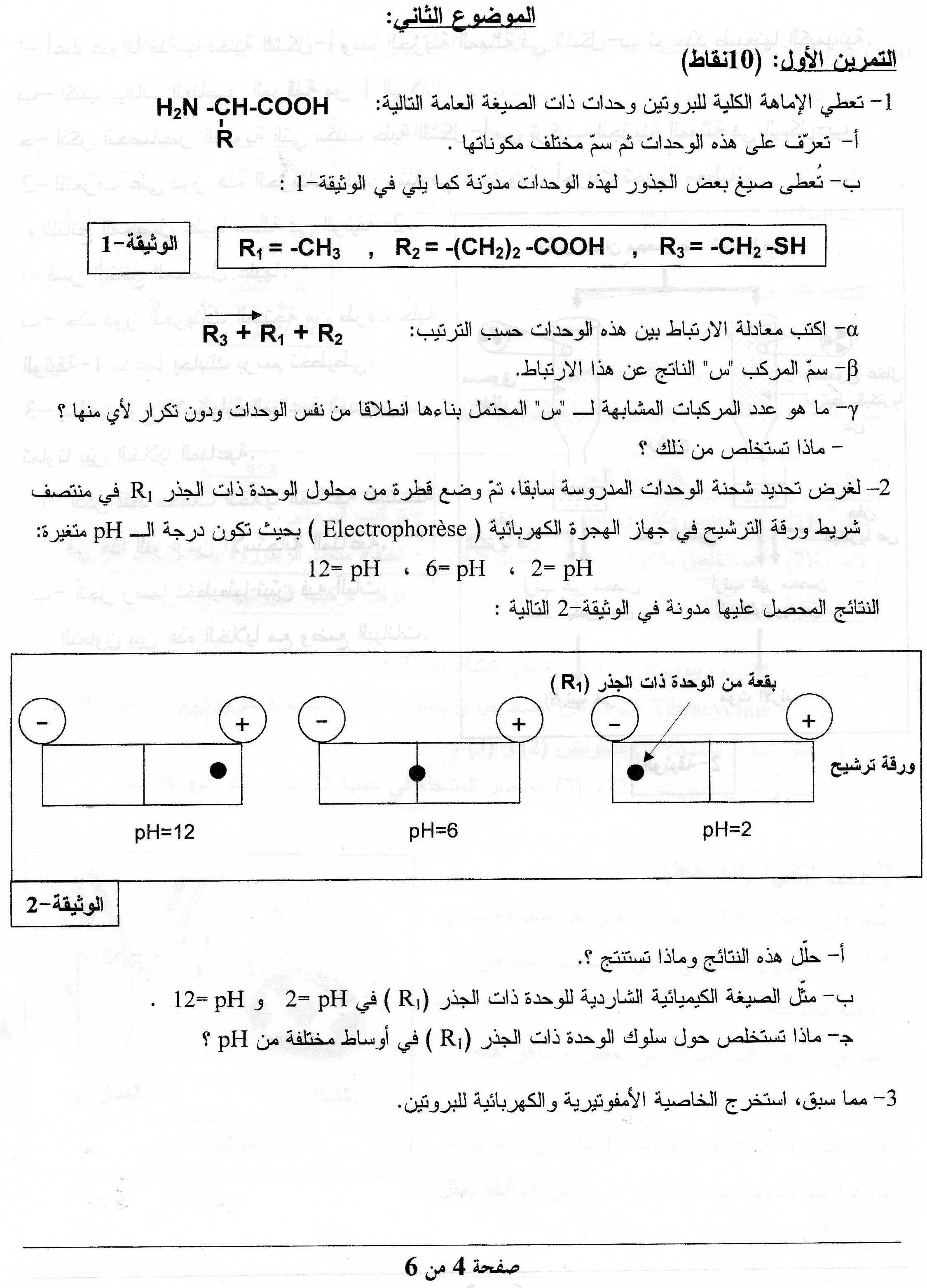 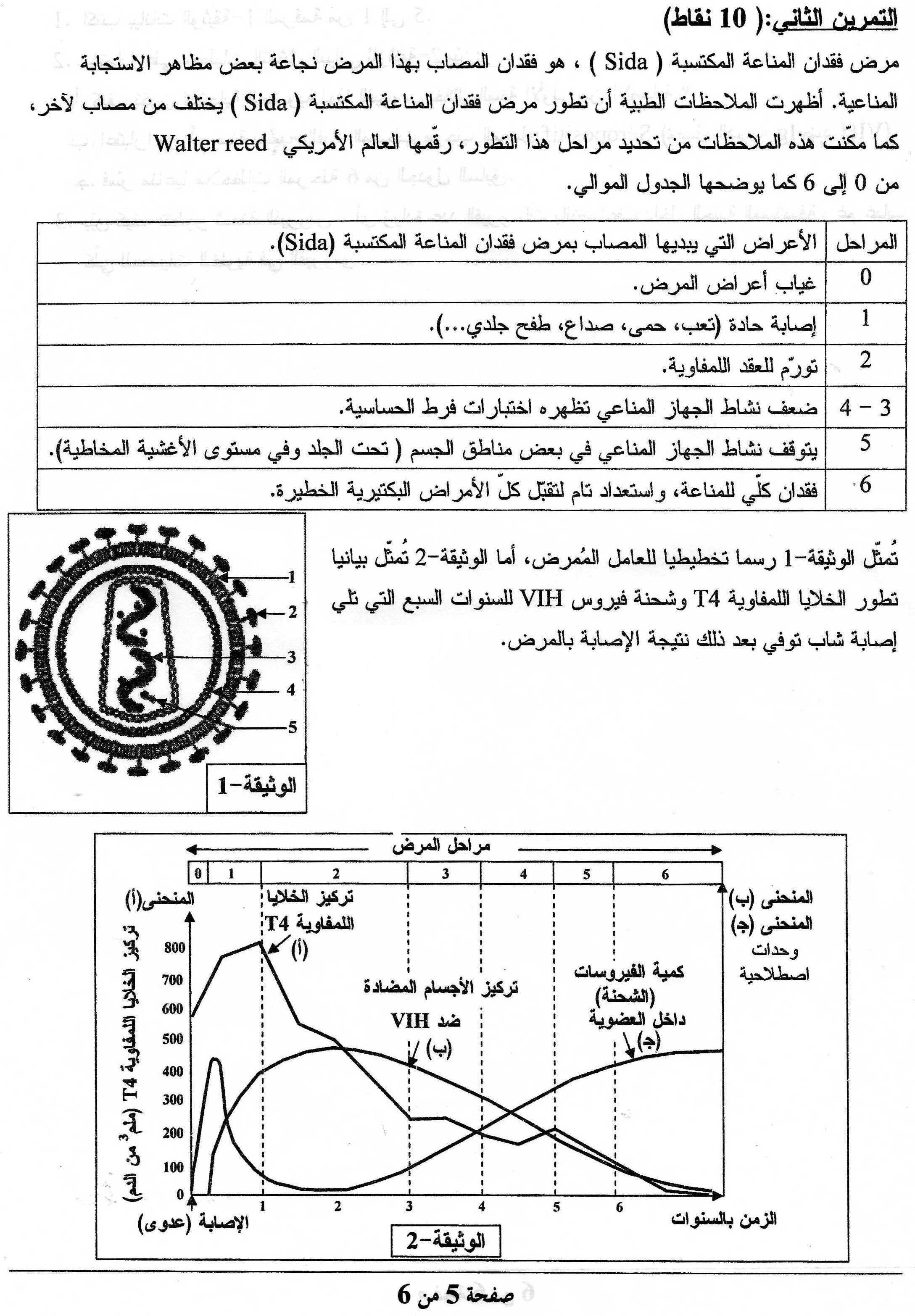 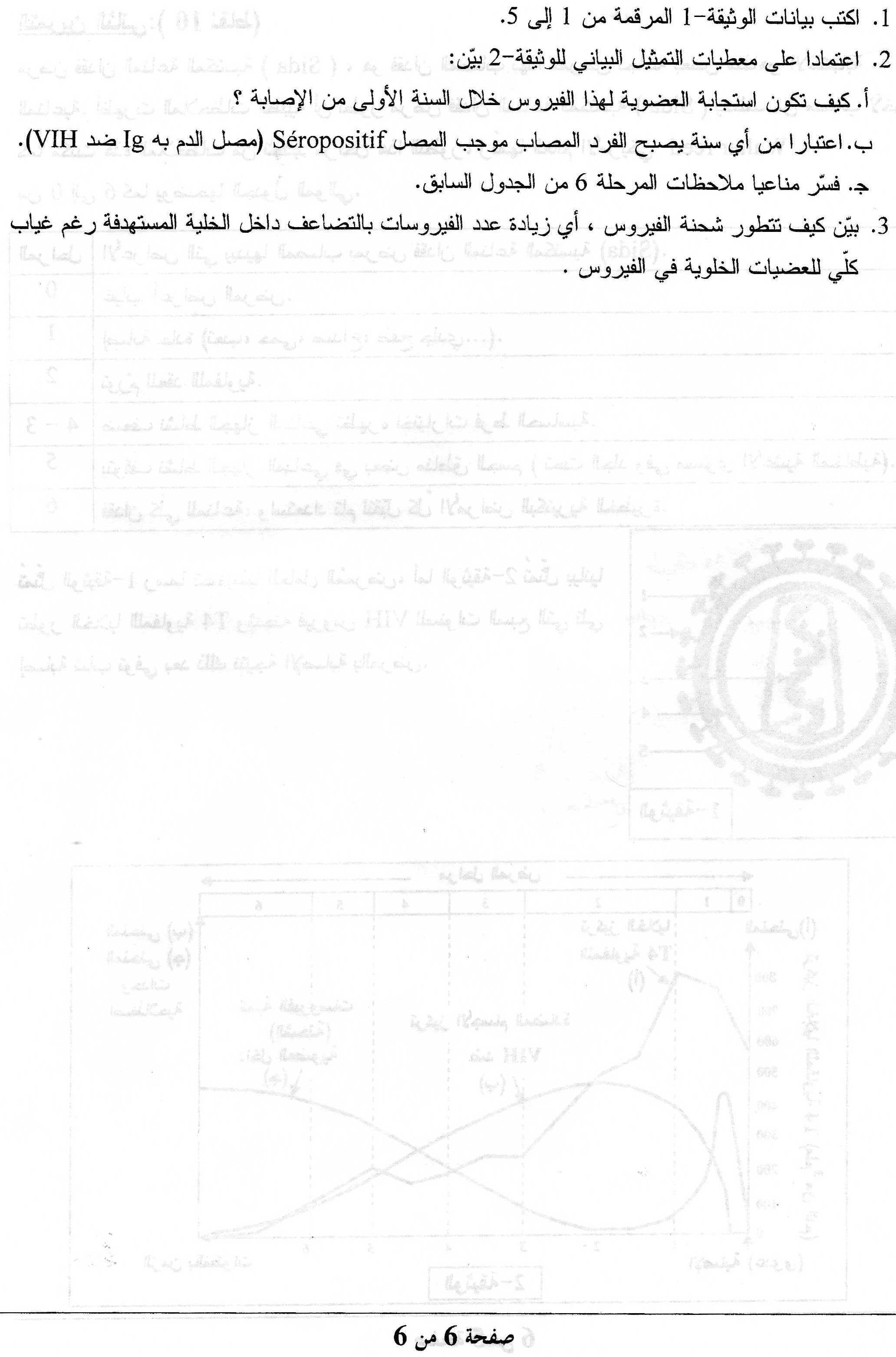 